
Что такое менингит?Менингит – опасное заболевание, это воспаление оболочек головного и спинного мозга. Болезнь может возникнуть как самостоятельно, так и в качестве осложнения другого процесса.Существует несколько классификаций менингитов. По этиологии менингит может быть бактериальным, вирусным, грибковым; по характеру воспалительного процесса – гнойным и серозным. По течению выделяют острый, подострый и хронический менингит; по происхождению – первичный и вторичный (возникший на фоне другого заболевания).Самыми распространенными симптомами менингита являются головная боль, онемение шеи, высокая температура, нарушения сознания, боязнь света и повышенная чувствительность к звукам. Среди неспецифических симптомов – раздражительность и сонливость.Причины менингитаЧаще всего причинами менингита являются бактерии или вирусы, поражающие мягкие оболочки мозга и цереброспинальную жидкость.У детей причиной менингита становятся преимущественно энтеровирусы, проникающие в организм через еду, воду, грязные предметы.У взрослых преобладает бактериальный менингит, возбудителем которого являются бактерии Streptococcus pneumoniae и Neisseria meningitidis. Эти бактерии не вызывают менингит, находясь в горле и носу, но, попадая в кровь, цереброспинальную жидкость и мягкие ткани головного мозга, провоцируют воспаление.Иногда причиной менингита становятся другие виды бактерий. Стрептококк группы В часто вызывает заболевание у новорожденных, инфицированных во время родов или после них. Listeria monocytogenes также поражает преимущественно младенцев и пожилых людей.Менингит часто развивается в качестве осложнения различных заболеваний и травм головы.Заболевание может передаваться при родах, воздушно-капельным путём, через слизистые оболочки, грязную воду, пищу, укусы грызунов и насекомых.Симптомы менингитаСимптомами менингита, проявляющимися чаще всего, являются головная боль, онемение (ригидность) мышц шеи, лихорадка, нарушения сознания (вплоть до комы), повышенная чувствительность к свету и звуку. У больного наблюдаются тошнота и рвота, общая слабость, нарушение сердечного ритма, мышечная боль. Менингеальный синдром выражается симптомами Кернига и Брудзинского: больной не может сгибать шею, разогнуть ногу в коленном суставе. Гиперестезия проявляется в гиперчувствительности: человек не может выносить яркого света, громких звуков, прикосновений.Часто предвестником менингита становится инфекция верхних дыхательных путей, но прием антибиотиков может сгладить общую картину заболевания. При ослабленной иммуной системе менингит может протекать или в качестве легкой инфекции с незначительным повышением температуры и головной болью, или быстро перерасти в кому.Менингит диагностируется благодаря исследованию ликвора, после взятия люмбальной пункции.Бактериальные менингиты обычно начинаются остро, менингеальные симптомы ярко выражены. Серозный туберкулезный менингит имеет постепенный характер течения.К поражениям мозговой оболочки часто приводят разнообразные хронические заболевания: туберкулез, сифилис, саркоидоз, токсоплазмоз, бруцеллез.Виды менингита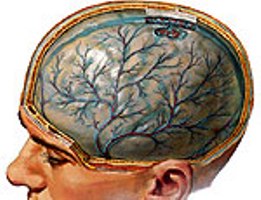 В настоящее время существует огромнейшее количество разновидностей менингита, и отличаются они по следующим критериям:по характеру воспалительного процесса (серозный и гнойный);по происхождению (первичный и вторичный);по течению (молниеносный, острый, хронический и подострый);по этиологии (грибковый, вирусный, протозойный, бактериальный, смешанный);по степени тяжести (тяжелая, средней тяжести, легкая);по наличию осложнений (осложненный и неосложненный);по преимущественной локализации (спинальный, тотальный, конвекситальный, базальный);по клиническим формам (локализованный, генерализованный, редкий).Бактериальный менингит возникает обычно из-за проникновения в центральную нервную систему бактерий пневмококка, менингококка, гемофильной палочки.1. Гемофильная палочка провоцирует заболевание преимущественно у детей до 6 лет, реже – у взрослых. Возникает оно на фоне таких болезней как пневмония, отит, сахарный диабет, алкоголизм, черепно-мозговые травмы, синусит.2. Менингококковый менингит обычно протекает довольно тяжело; может возникать геморрагическая сыпь в виде пятен (звездочек) разного размера. Пятна локализуются на ногах, бедрах и ягодицах, слизистых оболочках и конъюнктиве. Больного беспокоят озноб и сильный жар, возможна интоксикация.3. Пневмококковый менингит встречается довольно часто и протекает с возникновением пневмонии примерно у половины больных. Тяжелее всего заболевание переносят люди, больные сахарным диабетом, алкоголизмом, циррозом печени. Симптомами являются поражение сознания и черепных нервов, парез взора, эпилептические приступы. Пневмококковый менингит может повторяться и часто приводит к смерти.Бактериальные менингиты могут привести к таким осложнениям как шок, эндокардит, гнойный артрит, нарушение свертываемости крови, пневмония, электролитные расстройства.Вирусные менингиты начинаются с симптомов того инфекционного заболевания, которое стало их причиной. Такие менингиты протекают с умеренной лихорадкой, сильной головной болью и слабостью. При этом у больных слабо выражены менингеальные симптомы. Болезнь чаще всего протекает без расстройств сознания.Туберкулезный менингит сейчас часто является одним из первых клинических симптомов туберкулеза. Раньше эта форма заболевания всегда заканчивалась летальным исходом, но сейчас, при адекватном лечении, смертность составляет 15–25 % всех случаев болезни. Начинается туберкулезный менингит с повышения температуры, головной боли, рвоты. Появляются менингеальные симптомы, поражаются черепные нервы.   	Вторичный гнойный менингит. Факторы риска – черепно-мозговая травма, иммунодефицитное состояние, оперативное вмешательство. Для выявления болезни необходимо взять мазки из среднего уха, носоглотки, кровь. Начало заболевания – резкое ухудшение самочувствия пациента, чувство озноба, повышенная температура тела.Серозный менингит. Вирус может передаваться через овощи, воду, грязные руки, пищевые продукты. Если наблюдается большое скопление людей, то инфекция может передаваться и воздушно-капельным путем. Наиболее распространенные виды – вирусный и туберкулезный менингит. Симптомы – недомогание, потеря аппетита, субфебрильная температура.Протозойные менингиты. Возбудителем болезни является одна из разновидностей внутриклеточного паразита. Достаточно распространенный носитель данной формы менингита – кошки. Симптомы – мышечная и суставная боль, увеличение лимфатических желез, пятнисто-папулезная сыпь, непостоянная лихорадка, частая рвота, головная боль, менингеальный синдром, также в спинномозговой жидкости нередко обнаруживаются токсоплазмы.Лечение менингитаЛечение менингита всегда должно иметь комплексный характер и проводиться в больнице. Больному показан строгий постельный режим, прием антибиотиков и противовирусных препаратов. Иногда тяжелые состояния болезни требуют реанимационных процедур. При правильном и своевременном лечении менингит полностью излечим.Для профилактики некоторых видов менингита делают прививку, действующую около четырех лет, но защитится от болезни на 100 % невозможно. Главное – своевременно диагностировать ее и немедленно начать лечение.ПАМЯТКА ДЛЯ РОДИТЕЛЕЙСимптомы менингитаВ зависимости от вида менингита,  симптомы этого заболевания могут отличаться друг от друга.Так, например начало менингококкового менингита, как правило сопровождается ознобом и сильной лихорадкой. В течение первых дней, у подавляющего количества заболевших, на теле появляется сыпь.Предвестником пневмококкового менингита, обычно выступает воспаление легких, отит или синусит. Такой вид менингита очень быстро развивается. Появляются судороги, расстройства сознания.Симптомы вирусного менингита схожи с симптомами инфекционного заболевания, которое его вызвало. Именно поэтому вирусный менингит представляет наибольшую опасность, связанную исключительно с затягиванием начала процесса лечения. Менингеальные симптомы могут проявиться только на 5-7 день после начала заболевания и выражены не так резко, как симптомы других разновидностей менингита.Туберкулезный менингит, как правило, начинается с лихорадки. На второй-третий день начинается рвота и сильная головная боль. Симптомы свойственные менингиту появляются на 3-5 день заболевания.Как можно увидеть, симптомы менингита достаточно разнообразны, однако можно выделить основные из них, которые должны Вас заставить хорошо задуматься.Основные симптомы менингита!Сильная, сопровождающаяся тошнотой и рвотой, головная боль на фоне любой инфекционной болезниБоли в шее и спине, особенно при движении головой, обязательно сопровождающиеся повышенной температурой телаСудороги в любом проявленииТошнота, рвота, спутанность сознания, сонливостьCыпь в любом проявлении, если она сопровождается повышением температуры тела.